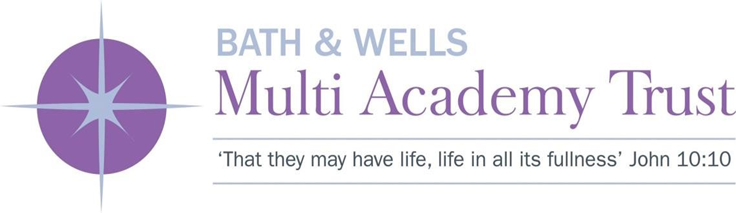 Bath and Wells Multi Academy TrustWhistleblowing PolicyContents1	Introduction	32	Scope and purpose	33	What is whistleblowing?	34	Raising a whistleblowing concern	45	Confidentiality and data protection	56	External disclosures	57	Investigation and outcome	68	If you are not satisfied	69	Protection and support for whistleblowers	610	Review of policy	711	Contacts	7IntroductionThe Trust is committed to the highest possible standards of honesty and integrity, and we expect all staff to maintain these standards in accordance with our Code of Conduct. However, all organisations face the risk of things going wrong from time to time, or of unknowingly harbouring illegal or unethical conduct. A culture of openness and accountability is essential in order to prevent such situations occurring or to address them when they do occur.This policy has been  formally adopted by the Trust Board.This policy does not form part of any employee's contract of employment and we may amend it at any time.Scope and purposeThe aims of this policy are:To encourage staff to report suspected wrongdoing as soon as possible, in the knowledge that their concerns will be taken seriously and investigated as appropriate, and that their confidentiality will be respected.To provide staff with guidance on how to raise concerns.To reassure staff that they should be able to raise genuine concerns without fear of reprisals, even if they turn out to be mistaken.This policy applies to all employees of the Trust, governors, consultants, contractors, casual and agency staff and volunteers (collectively referred to as staff in this policy).What is whistleblowing?Whistleblowing is the disclosure of information which relates to suspected wrongdoing or dangers at work. The law provides protection for workers who raise legitimate concerns about specified matters or "qualifying disclosures". A qualifying disclosure is one made in the public interest by a worker who has a reasonable belief that there are wrongdoing or dangers at work. This may include:criminal activity;miscarriages of justice;danger to health and safety;damage to the environment; failure to comply with any legal or professional obligation or regulatory requirements;bribery;financial fraud or mismanagement;negligence;breach of our internal policies and procedures including our Code of Conduct;conduct likely to damage our reputation or financial wellbeing;unauthorised disclosure of confidential information;unethical behaviourthe deliberate concealment of any of the above matters.A whistleblower is a person who raises a genuine concern relating to any of the above. If you have any genuine concerns related to suspected wrongdoing or danger affecting any of our activities (a whistleblowing concern) you should report it under this policy.This policy should not be used for complaints relating to your own personal circumstances, such as the way you have been treated at work. In those cases, you should use the Grievance Procedure  Anti-harassment and Bullying Policy as appropriate. If you are uncertain whether something is within the scope of this policy, you should seek advice from a member of the your school’s leadership team, or the central leadership team. If your concern is in relation to safeguarding and the welfare of pupils at a school, you should consider whether the matter is better raised under the school child protection policy and in accordance with the arrangements for reporting such concerns, i.e. via the designated safeguarding lead, although the principles set out in the is policy may still apply. Raising a whistleblowing concernWe hope that you will be able to raise any concerns with your line manager. You may tell them in person or put the matter in writing if you prefer. They may be able to agree a way of resolving your concern quickly and effectively. However, where the matter is more serious, or you feel that your line manager has not addressed your concern, or you prefer not to raise it with them for any reason, or they are the subject of the complaint, then you can raise the matter with:The Head TeacherThe Chair of GovernorsA member of the central SLT (for central team members) The Clerk to the Trustees (if the complaint is about the CEO)Contact details are set out at the end of this policy. We will arrange a meeting with you as soon as possible to discuss your concern. You may bring a colleague or union representative to any meetings under this policy. Your companion must respect the confidentiality of your disclosure and any subsequent investigation. We will take down a written summary of your concern and provide you with a copy after the meeting. We will also aim to give you an indication of how we propose to deal with the matter.Confidentiality and data protectionWe hope that staff will feel able to voice whistleblowing concerns openly under this policy. However, if you want to raise your concern confidentially, we will make every effort to keep your identity secret. If it is necessary for anyone investigating your concern to know your identity, we will discuss this with you.We do not encourage staff to make disclosures anonymously. Proper investigation may be more difficult or impossible if we cannot obtain further information from you. It is also more difficult to establish whether any allegations are credible. Whistleblowers who are concerned about possible reprisals if their identity is revealed should come forward to one of the other contact points listed in paragraph 4.2 and appropriate measures can then be taken to preserve confidentiality. If you are in any doubt you can seek advice from Protect, the independent whistleblowing charity, who offer a confidential helpline. Their contact details are given at the end of this policy.Where we receive anonymous complaints, we will investigate the complaints as far as is reasonable taking into account: the seriousness of the issue raisedthe credibility of the concern; andthe likelihood of confirming the allegation from other sourcesAs part of the application of this policy, the Trust may collect, process and store personal data in accordance with our data protection policy. We will comply with the requirements of Data Protection Legislation (being (i) the General Data Protection Regulation ((EU) 2016/679) (unless and until the GDPR is no longer directly applicable in the UK) and any national implementing laws, regulations and secondary legislation, as amended or updated from time to time, in the UK and then (ii) any successor legislation to the GDPR or the Data Protection Act 1998, including the Data Protection Act 2018) in the collecting, holding and sharing of information in relation to our workforce. Records will be kept in accordance with our Privacy Notice, our retention guidelines and in line with the requirements of Data Protection Legislation. External disclosuresThe aim of this policy is to provide an internal mechanism for reporting, investigating and remedying any wrongdoing in the workplace. In most cases you should not find it necessary to alert anyone externally. The law recognises that in some circumstances it may be appropriate for you to report your concerns to an external body such as a regulator. It will very rarely if ever be appropriate to alert the media. We strongly encourage you to seek advice before reporting a concern to anyone external. Protect holds a list of prescribed regulators for reporting certain types of concern. Their contact details are at the end of this policy. Alternatively, the list is available from the Department for Business, Energy & Industrial Strategy. Whistleblowing concerns usually relate to the conduct of our staff, but they may sometimes relate to the actions of a third party, such as a contractor, supplier or service provider. In some circumstances the law will protect you if you raise a concern with the third party directly where you reasonably believe it relates mainly to their actions or something that is legally their responsibility. However, we encourage you to report such concerns internally first. You should contact your line manager or one of the other individuals set out in paragraph 4.2 for guidance.Investigation and outcomeOnce you have raised a concern, we will carry out an initial assessment to determine the scope of any investigation. We will inform you of the outcome of our assessment. You may be required to attend additional meetings in order to provide further information.In some cases, we may appoint an investigator or team of investigators including staff with relevant experience of investigations or specialist knowledge of the subject matter. We may in some circumstances, appoint an external person or body to investigate the concern. The investigator(s) will collate findings on the matter and may make recommendations for change to enable us to minimise the risk of future wrongdoing. This will be sent to the Head Teacher and/or Governing Committee for actioning.We will aim to keep you informed of the progress of the investigation, its likely timescale and outcome. However, sometimes the need for confidentiality may prevent us giving you specific details of the investigation or any disciplinary action taken as a result. You should treat any information about the investigation as confidential.If we conclude that a whistleblower has made false allegations maliciously, the whistleblower will be subject to disciplinary action.If you are not satisfiedWhile we cannot always guarantee the outcome you are seeking, we will try to deal with your concern fairly and in an appropriate way. By using this policy, you can help us to achieve this.If you are not happy with the way in which your concern has been handled, you can raise it with one of the other key contacts in paragraph 4.2. Alternatively, you may contact the Chair of Governors or our external auditors. Contact details are set out at the end of this policy.Protection and support for whistleblowersIt is understandable that whistleblowers are sometimes worried about possible repercussions. We aim to encourage openness and will support staff who raise genuine concerns under this policy, even if they turn out to be mistaken.Staff must not suffer any detrimental treatment as a result of raising a genuine concern. Detrimental treatment includes dismissal, disciplinary action, threats or other unfavourable treatment connected with raising a concern. If you believe that you have suffered any such treatment, you should inform one of the contact people in paragraph 4.2 immediately. If the matter is not remedied you should raise it formally using our Grievance Procedure. Staff must not threaten or retaliate against whistleblowers in any way. Anyone involved in such conduct will be subject to disciplinary action. Confidential support can be offered through our Carefirst helpline  to whistleblowers who raise concerns under this policy. Their contact details are set out at the end of this policy.Review of policyThis policy is reviewed annually We will monitor the application and outcomes of this policy to ensure it is working effectively.ContactsDocument Owner:   Human Resources Version:   2Date Approved by Trust Board:   October 2021    Category: Trust Policy Head TeacherInsert detailsChair of GovernorsInsert detailsTrust's external auditorsBishop Fleming 
0117 9100250 Protect (Independent whistleblowing charity)Helpline: (020) 3117 2520E-mail: whistle@protect-advice.org.ukWebsite: www.protect-advice.org.ukThe NSPCC whistleblowing helplineHelpline: 0800 028 0285E-mail: help@nspcc.org.ukClerk to the Board of TrusteesLibby Johnstone01749 588925
Governance@bwmat.org